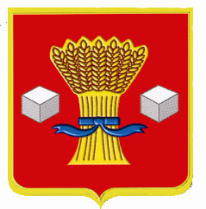 АдминистрацияСветлоярского муниципального района Волгоградской областиПОСТАНОВЛЕНИЕот 20.08.2021              № 1463О внесении изменений в состав комиссии по проведению мониторинга технического состояния многоквартирных домов, расположенных на территории Светлоярского городского поселения Светлоярского муниципального района, утвержденный постановлением администрации Светлоярского муниципального района от 27.04.2018 № 702 «О проведении мониторинга технического состояния многоквартирных домов, расположенных на территории Светлоярского городского поселения Светлоярского муниципального района»  	    В связи с изменением кадрового состава администрации Светлоярского муниципального района Волгоградской области, руководствуясь Уставом Светлоярского городского поселения Светлоярского муниципального района Волгоградской области, Уставом Светлоярского муниципального района Волгоградской области, п о с т а н о в л я ю:Внести изменения в состав комиссии по проведению мониторинга технического состояния многоквартирных домов, расположенных на территории Светлоярского городского поселения Светлоярского муниципального района, утвержденный постановлением администрации Светлоярского муниципального района от 27.04.2018 № 702 «О проведении мониторинга технического состояния многоквартирных домов, расположенных на территории Светлоярского городского поселения Светлоярского муниципального района»: - состав комиссии по проведению мониторинга технического состояния многоквартирных домов, расположенных на территории Светлоярского городского поселения Светлоярского муниципального района изложить в новой редакции согласно приложению к настоящему постановлению.Признать утратившим силу постановление администрации Светлоярского муниципального района от 29.10.2019 № 2207 «О внесении изменений в состав комиссии по проведению мониторинга технического состояния многоквартирных домов, расположенных на территории Светлоярского городского поселения, утвержденный постановлением администрации Светлоярского муниципального района от 27.04.2018 № 702 «О проведении мониторинга технического состояния многоквартирных домов, расположенных на территории Светлоярского городского поселения Светлоярского муниципального района». Отделу по муниципальной службе, общим и кадровым вопросам администрации Светлоярского муниципального района (Иванова Н.В.) разместить на официальном сайте Светлоярского муниципального района Волгоградской области.Контроль над исполнением настоящего постановления возложить на заместителя главы Светлоярского муниципального района Волгоградской области Гладкова А.В.Глава муниципального района	                                                          Т.В.РаспутинаИсп. Фокеева Е.А.                                                                           Приложениек постановлению администрации Светлоярского муниципального района Волгоградской областиот ___________ 2021 № ______«СОСТАВкомиссии по проведению мониторинга технического состояния многоквартирных домов, расположенных на территории Светлоярского городского поселения Светлоярского муниципального районаГладковАлександр Валерьевич-заместитель главы Светлоярского муниципального района Волгоградской области, председатель комиссии; КольченкоСергей Викторович-начальник отдела ОАС и ЖКХ администрации Светлоярского муниципального района Волгоградской области, заместитель председателя комиссии;ФокееваЕлена Александровна-консультант ОАС и ЖКХ администрации Светлоярского муниципального района Волгоградской области, секретарь комиссии;Лемешко Ирина Александровна-начальник отдела по управлению муниципальным имуществом и земельными ресурсами администрации Светлоярского муниципального района Волгоградской области, член комиссии;Троилина Любовь Владимировна-начальник юридического отдела администрации Светлоярского муниципального района Волгоградской области, член комиссии;По согласованию -руководитель управляющей организации многоквартирного дома, член комиссии;По согласованию-представитель от собственников жилых помещений многоквартирного дома, член комиссии.»